Нам долг и честь завещаны отцами 2017г.В преддверии годовщины 72-летия Победы в Великой Отечественной войне  в Краснодарском крае стартовал конкурс военно-патриотической песни «Нам долг и честь завещаны отцами». В феврале состоялись смотры в муниципальных образованиях, по итогам которых в Тимашевск поехали лучшие из лучших.  Кущевский район представляли солисты КДЦ Кущёвского с/п, творческая группа «БраVо» и солистка РЦК Наталья Малая.Конкурс начался с самого утра, так как участников оказалось более 85 человек. Сменялись музыкальные номера, в которых застыли кадры тех лет, вызывающие боль и грусть, намекающие на то, что памяти о событиях четырехгодичного периода не померкнуть никогда.Творческая группа «БраVо» с первых минут завоевала сердца жюри: яркие костюмы, отличное исполнение, да и песня была в своем роде единственная на конкурсе. Бодрящая, ритмичная, вселяющая уверенность в свои силы: она принесла безоговорочную победу коллективу. Как утверждает руководитель группы - Ирина Вячеславовна: «Правильно подобранный репертуар - часть победы. А вкупе с талантливым исполнением, желанием  и стремлением образует весь секрет успеха». К слову, номер настолько понравился организаторам конкурса, что группе поступило предложение выступить на краевой сцене.Впереди  у коллектива много работы: подготовка к получению звания «Народный», майские праздники, но это никак не мешает солистам участвовать и побеждать на конкурсах различного масштаба.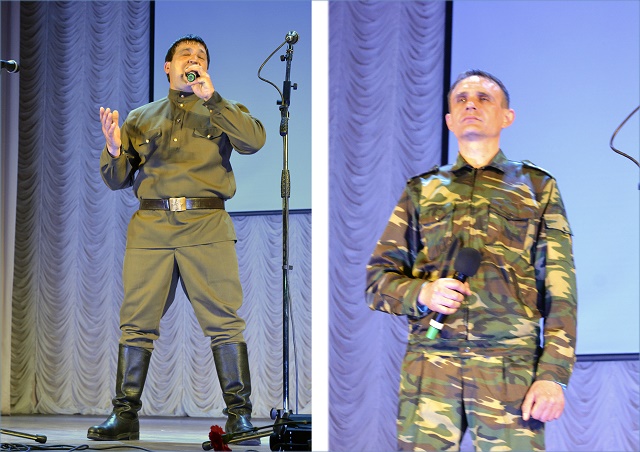 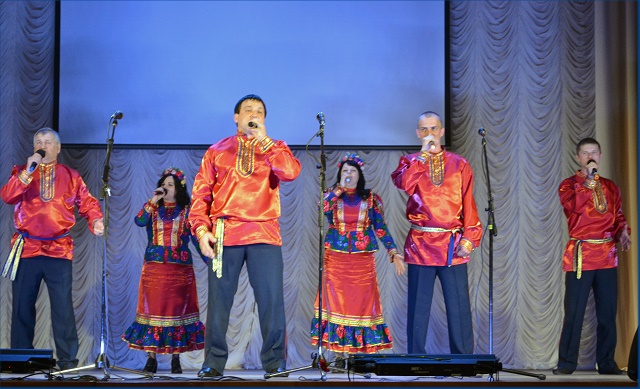 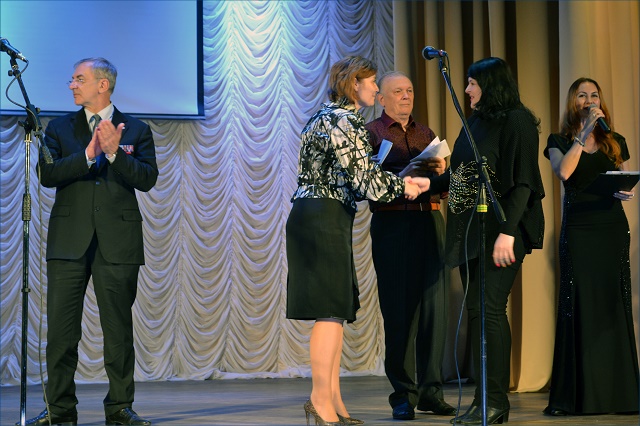 